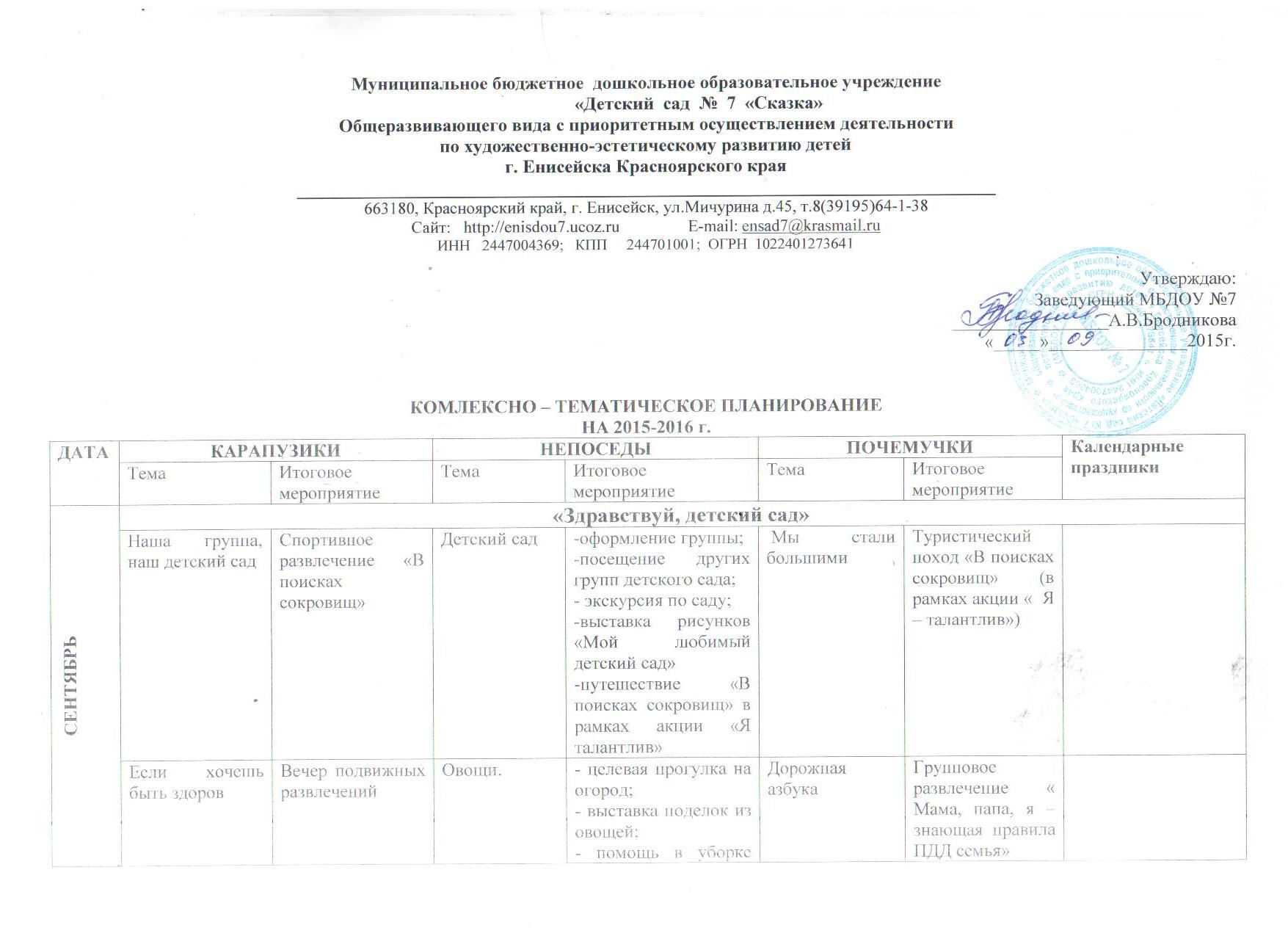 Мои друзьяВыставка детского творчества «Мои друзья» (рисование, аппликация, лепка)Фрукты.-инсценировка « Хороводная огородная»;- выставка поделок из фруктов;-  помощь в окапывании садовых деревьев; Осенняя прогулкаОформления гербария в группе18 – День работников леса Русские народные сказкиТеатральная постановка «Теремок»Осень- экскурсия в осенний парк;- выставка работ «Золотая осень»;-конкурс «Осенняя радуга» Наш любимый детский садВыставка детского рисунка «Мои друзья»27 – День дошкольного работника ОКТЯБРЬ« Осень золотая»« Осень золотая»« Осень золотая»« Осень золотая»« Осень золотая»« Осень золотая»« Осень золотая»ОКТЯБРЬДары Осени. Овощи и фруктыВыставка детского творчества «Дары осени» (аппликация, рисование, лепка)Деревья-экскурсия в парк;- создание композиций из засушенных листьев;- сбор опавших листьев, плодов  рябины, семян различных деревьев;- труд на участке детского сада Приметы осениВыставка творческих работ в  ДОУ « Осенняя радуга»1 – День пожилых людей ОКТЯБРЬ«Осень, какая она» Природные измененияРазвлечение «Осень золотая, в гости к нам пришла»Дикие животные -выставка (конкурс) рисунков (фотографий);диких животных;- викторина «В мире животных»;-конструирования зоопарка. Осень – припасихаРазвлечение (совместно с родителями) «Осенний марафон»4 – Всемирный день животныхОКТЯБРЬЛес. Грибы и ягодыСоздание коллажа из природного материала «Дары леса»Домашние животные- выставка   рисунков (фотографий);домашних животных;- викторина «В мире животных»;- конструирования фермы. Проект «Неделя безопасностиБлиц – турнир «Безопасность»ОКТЯБРЬЖивотные осеньюВыставка детского творчества «Животные осенью» (рисование, аппликация)Игрушки- вечер рассказов «Моя любимая игрушка»; -мини музей  «Раньше и сейчас»;-дидактическая игра «Раньше и сейчас» Перелет птиц и подготовка лесных жителей к зимеПроект  совместного изготовления  кормушек (родители, дети педагоги)9 – День работников сельского хозяйства и перерабатывающей промышленностиНОЯБРЬ«Моя Родина»«Моя Родина»«Моя Родина»«Моя Родина»«Моя Родина»«Моя Родина»«Моя Родина»НОЯБРЬМой дом, моя улицаВыставка детского творчества «Моя улица» (аппликация, рисование)Одежда- развлечение «Модница»;-дидактическая игра «Раньше и сейчас» Мой родной городОформление проекта  «Мой родной город»4 – День Народного единства РФНОЯБРЬГород, в котором я живуСоздание альбома «Город, в котором я живу»Обувь- мини музей «Детская обувь»;-дидактическая игра «Раньше и сейчас» Край, в котором я живуСоздание альбома  «Флора и фауна нашего края»НОЯБРЬМама, папа, я – дружная семьяСоздание альбома «Моя Семья»Мебель- экскурсия «Групповая комната»;-творческая игра «Преврати эту форму в любой предмет мебели»;-дидактическая игра «Раньше и сейчас» Моя страна – РоссияСоздание уголка в группе  «Символики России»21 – Всемирный день приветствийНОЯБРЬДень материПраздник «Моя мамочка» День матери-развлечение « При солнышке - тепло, при матери - добро»-галерея «Портрет матери»;-вечер поэзии «Знакомство с Есениным»День МатериКонцерт «Мама-счастье  моё!» Фотовыставка «Моя семья»25 – День материДЕКАБРЬ«Здравствуй, гостья зима»«Здравствуй, гостья зима»«Здравствуй, гостья зима»«Здравствуй, гостья зима»«Здравствуй, гостья зима»«Здравствуй, гостья зима»«Здравствуй, гостья зима»ДЕКАБРЬЗимушка-зима!Вечер загадок «Зима белоснежная»Зима- экскурсия в зимний парк;- выставка рисунков «Зимушка-зима»;-зимний  дизайн группы;- постройка снежной горки, ледяных дорожек. Красота зимней природыВечер поэзии « Красавица зима»1 – Праздник народных игрДЕКАБРЬОдеждаВыставка детского творчества «Одежда» (рисование, аппликация)Зимующие птицы-выставка «Птицы нашего края»;- экскурсия в парк;- изготовление кормушек; Как  звери и птицы зимуютВыставка рисунков «Зимующие птицы»; Викторина  « Про  жизнь диких животных»11 – День детского телевиденияДЕКАБРЬЗимние развлеченияКонкурс - фотосессия «Хорошо зимой!»Новогодние традиции- мини музей «Новогодний калейдоскоп»;- выставка елочных украшений; Жизнь на Севере нашего краяСоздание альбома  «Жизнь на Севере», создание макета «Далёкий Север»ДЕКАБРЬНовый год!Новогодний утренникНовый год- украшение группы к Новому году - новогодний утренник;- конкур новогодних  поделок;- выставка рисунков. Здравствуй,  Новый год!Утренник «Новый год стучится в дверь!»Новый год ЯНВАРЬ« Народные традиции»« Народные традиции»« Народные традиции»« Народные традиции»« Народные традиции»« Народные традиции»« Народные традиции»ЯНВАРЬКаникулыКаникулы-прощание с ёлкой;-святочные гулянья;- музыкальный вечер «Зимушка!» (стихи, песни, танцы, сценки на зимнюю тему)КаникулыЯНВАРЬДомашние и дикие животныеСоздание альбомов «Домашние животные» и «Дикие животные»Зимние забавы- экскурсия на городской каток;- постройка снежной крепости;- составление коллажа «Зимние забавы»Рождественские вечераГрупповое развлечение «Колядки»11-всемирный день спасибоЯНВАРЬПтицы лесныеВыставка детского творчества. Создание кормушек из бросового материала.В гостях у сказки- викторина «В гостях у сказки»;-выставка детского творчества «Мой любимый сказочный герой»;- акция «Подари книгу детскому саду»; - изготовление театров по сюжетам сказок из нестандартного оборудования; Крещение на  РусиПросмотр презентацииЯНВАРЬПтицы домашниеВыставка детского творчества «Мир птиц» (аппликация, рисование, конструирование)  Посуда - целевое посещение кухни детского сада;- развлечение  «У русского самовара» (правила этикета);-дидактическая игра «Раньше и сейчас»-мини музей «Бабушкина посуда» Зимние забавыФотовыставка «Мы - за здоровый образ жизни»ФЕВРАЛЬ«Профессии людей»«Профессии людей»«Профессии людей»«Профессии людей»«Профессии людей»«Профессии людей»«Профессии людей»ФЕВРАЛЬТруд помощника воспитателяСоздание альбома «Мамины помощники»Народная игрушка- мини-музей «Игрушки народных мастеров»;- выставка глиняных игрушек.  Необычные профессииВыставка иллюстративного материала8 – День российской наукиФЕВРАЛЬТруд повара, посудаРазвлечение «Хлеб – всему голова»Профессии- целевое посещение прачечной и кабинете мед. сестры;- экскурсия на кухню детского сада;- фотоальбом «Профессии родителей»; Профессии наших родителейСоздание фото-альбома «Все работы хороши»17 – День проявления добротыФЕВРАЛЬТруд врачаСоздание альбома «Профессии моих родителей»  День Защитников Отечества-фотовыставка «В объективе папа»;-развлечение «Зарница»;-мини музей «Боевая техника» День защитника отечестваСпортивный досуг «Папа-самый лучший друг»21 – Международный день родного языка 23 – День защитника Отечества ФЕВРАЛЬДень защитника ОтечестваВыставка детского творчества (рисование, аппликация)Различение «Вечер отцов»Транспорт- целевая прогулка по близлежащим улицам;- викторина «ПДД»;- беседа с инспектором ГИБДД;-д/и «Раньше и сейчас» Техника на службе человекаВыставка  игрушекМАРТ«Встречаем весну - красну»«Встречаем весну - красну»«Встречаем весну - красну»«Встречаем весну - красну»«Встречаем весну - красну»«Встречаем весну - красну»«Встречаем весну - красну»МАРТПраздник мам и бабушек»Праздник 8 МартаМамин праздник- конкурс чтецов «Милой мамочке моей это поздравленье…»;- выставки рисунков «Моя мама»;- утренник «Моя мама – лучшая на свете!» Маму я свою люблюРазвлечение «Мамочка любимая!»  Изготовление праздничных открыток «Подарок для мамочки»4- День бабушек 8 – Международный женский деньМАРТ«Весенние приметы»Выставка детских работ «Кап, кап, капает капель» (рисование, аппликация)Масленичная неделя- экскурсия в весенний парк;- выставка рисунков «Весна красна!»;-развлечение «Масленица!» МасленицаВесенние потехи и забавыМАРТМир рыб. АквариумКоллективная работа «Рыбы в аквариуме»Цветы-выставка поделок «Цветы из бросового материала»;-огород на подоконнике (посев семян и уход за ними) Мы – друзья природыВикторина «Друзья природы».МАРТВесенние забавыВечер весенних развлеченийРастения- создание альбома «Зелёная аптека»; -книга «Интересная история одного растения» А что в лесу весной?Создание коллажа27 – Международный день театра АПРЕЛЬ«Земля – наш общий дом»«Земля – наш общий дом»«Земля – наш общий дом»«Земля – наш общий дом»«Земля – наш общий дом»«Земля – наш общий дом»«Земля – наш общий дом»АПРЕЛЬДомашние животные и их детенышиВыставка детского творчества «Домашние животные» (рисование, аппликация, лепка)Перелетные птицы --выставка «Птицы нашего края», «Птицы России» (лепка, рисование, аппликация);- экскурсия в парк  «Птичьи голоса». Природные богатства нашей Родины»Групповая выставка «Кладовая Хозяйки Медной горы»1 – День смеха 1 – Международный день птиц 2 – Международный день детской книгиАПРЕЛЬДикие животные и их детенышиРазвлечение «В мире животных»День космонавтики -планетарий «Космос рядом»;-выставка работ «Полет к звездам». Космос и далекие звездыИзготовление макета солнечной системы7 – Всемирный день здоровья12 –День космонавтики АПРЕЛЬВесенние работы в саду и в огородеВыставка семейного творчества «Весенняя фантазия»Домашние птицы-выставка «Домашние птицы» (лепка, рисование, аппликация); -создание птичника ( из различных материалов). Народно–прикладное искусство моего краяГрупповая выставка предметов  изготовленных  народными умельцами23 – День книгАПРЕЛЬПтицы прилетелиПасхальная неделя -развлечение «Пасхальная ярмарка»;-выставка детско-взрослая «Пасхальное яйцо» Пасхальная неделяТворческая выставка «Христова Пасха»МАЙ«Человек и мир природы»«Человек и мир природы»«Человек и мир природы»«Человек и мир природы»«Человек и мир природы»«Человек и мир природы»«Человек и мир природы»МАЙДорожная безопасностьВыставка детского творчества.Сюжетно-ролевая игра по правилам  дорожного движенияДень Победы- выставка детско-взрослых работ  «Пусть всегда будет солнце…»-экскурсия к мемориалу;-книга Памяти  День Победы.Праздник «День Победы»1 – Праздник весны и трудаМАЙПожарная безопасностьСюжетно-ролевая игра по правилам пожарной безопасностиМоя семья- спортивные соревнования «Мама, папа, я – спортивная семья»;- выставка семейных фотографий «Как мы играем дома»;- посадка цветов на участке детского сада, группы (совместно с родителями);-родословная. Моя дружная семья.Выставка детских рисунков; Создания фото-альбома «Моя семья»9 – День Победы МАЙМир насекомыхВыставка детского творчества «Насекомые» (аппликация, рисование, лепка, оригами)Насекомые-просмотр мультфильмов о насекомых «Муравьишко», «Лунтик»;-мини-музей «Насекомые». Травы, цветы. листья.Выставка рисунков «Цветущая весна»15 – Международный день семьи 18 – Международный день музеев МАЙДеревья и кустарникиКоллективная работа «весенний лес»Неделя Пушкина-вечер чтецов «Лукоморье»;-викторина по сказкам А.С. Пушкина « В гости к золотой рыбке»;-коллаж по сказкам.До свиданья, детский сад! Выпускной бал27 – Всемирный день библиотек ИЮНЬЗдравствуй, лето! Здравствуй, лето! Здравствуй, лето! Здравствуй, лето! Здравствуй, лето! Здравствуй, лето! Здравствуй, лето! ИЮНЬУра, лето!Оформление коллажа«Ах, лето, лето»Неделя защиты детей- развлечение «День защиты детей»;-вечер стихов о мире, о детях;1- День защиты детейИЮНЬМир цветовВыставка детского творчества (рисование, аппликация)Лето- выставка рисунков «Лето»;- прогулка в летний парк;ИЮНЬМоя Любимая ИгрушкаМини-музей любимых игрушекНеделя дружбы- конкурс плакатов «Дружат дети на планете»;- составление фотоальбома группы «Наши дружные ребята»;- досуг «Дружба верная…» (по мотивам художественных и музыкальных произведений).ИЮНЬУдивительный мир водыВечер экспериментов с водойНеделя мультфильмов- просмотр мультипликационного фильма;- сюжетно-ролевая игра «Художники-мультипликаторы»;- выставка работ (рисование, лепка, художественное конструирование, аппликация) «Любимые герои мультфильмов».